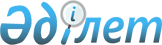 О внесении изменений в решение Текелийского городского маслихата от 28 декабря 2021 года № 12-61 "О бюджете города Текели на 2022-2024 годы"Решение Текелийского городского маслихата области Жетісу от 14 сентября 2022 года № 20-95
      РЕШИЛ:
      1. Внести в решение Текелийского городского маслихата "О бюджете города Текели на 2022-2024 годы" от 28 декабря 2021 года № 12-61 (зарегистрировано в Реестре государственной регистрации нормативных правовых актов под № 26468) следующие изменения:
      пункт 1 изложить в новой редакции:
      "1. Утвердить бюджет города на 2022-2024 годы согласно приложениям 1, 2 и 3 к настоящему решению соответственно, в том числе на 2022 год в следующих объемах:
      1)доходы 5 381 855 тысяч тенге, в том числе:
      налоговые поступления 1 228 761 тысяча тенге;
      неналоговые поступления 29 282 тысячи тенге;
      поступления от продажи основного капитала 22 800 тысяч тенге;
      поступления трансфертов 4 101 012 тысячи тенге;
      2)затраты 5 984 285 тысяч тенге; 
      3)чистое бюджетное кредитование 6 512 тысячи тенге, в том числе:
      бюджетные кредиты 7 767 тысяч тенге;
      погашение бюджетных кредитов 1 255 тысяч тенге;
      4)сальдо по операциям с финансовыми активами 29 000 тысяч тенге, в том числе:
      приобретение финансовых активов 29 000 тысяч тенге;
      поступления от продажи финансовых активов государства 0 тенге;
      5)дефицит (профицит) бюджета (-) 637 942 тысячи тенге;
      6)финансирование дефицита (использование профицита) бюджета 637 942 тысячи тенге, в том числе:
      поступление займов 423 447 тысяч тенге;
      погашение займов 31 853 тысячи тенге;
      используемые остатки бюджетных средств 246 348 тысяч тенге.".
      2. Приложение 1 к указанному решению изложить в новой редакции согласно приложению к настоящему решению.
      3. Настоящее решение вводится в действие с 1 января 2022 года. Бюджет города Текели на 2022 год
					© 2012. РГП на ПХВ «Институт законодательства и правовой информации Республики Казахстан» Министерства юстиции Республики Казахстан
				
      Секретарь Текелийского городского маслихата

Н. Калиновский
Приложение к решению Текелийского городского маслихата от 14 сентября 2022 года № 20-95Приложение 1 к решениюТекелийского городского маслихата от 28 декабря 2021 года № 12-61
Категория
Категория
Категория
Класс
Класс
Сумма 
Подкласс
Подкласс
(тысяч
Наименование
тенге)
1. Доходы
5 381 855
1
Налоговые поступления
1 228 761
01
Подоходный налог
943 600
1
Корпоративный подоходный налог
920 800
2
Индивидуальный подоходный налог
22 800
04
Налоги на собственность
232 121
1
Налоги на имущество
135 226
3
Земельный налог
8 386
4
Налог на транспортные средства
88 399
5
Единый земельный налог
110
05
Внутренние налоги на товары, работы и услуги
46 863
2
Акцизы
3 315
3
Поступления за использование природных и других ресурсов
22 724
4
Сборы за ведение предпринимательской и профессиональной деятельности
20 824
08
Обязательные платежи, взимаемые за совершение юридически значимых действий и (или) выдачу документов уполномоченными на то государственными органами или должностными лицами
6 177
1
Государственная пошлина
6 177
2
Неналоговые поступления
29 282
01
Доходы от государственной собственности 
7 282
5
Доходы от аренды имущества, находящегося в государственной собственности 
7 236
7
Вознаграждения по кредитам, выданным из государственного бюджета
46
06
Прочие неналоговые поступления
22 000
1
Прочие неналоговые поступления
22 000
3
Поступления от продажи основного капитала
22 800
03
Продажа земли и нематериальных активов
22 800
1
Продажа земли 
20 800
2
Продажа нематериальных активов
2 000
4
Поступления трансфертов 
4 101 012
01
Трансферты из нижестоящих органов государственного управления
6 513
3
Трансферты из бюджетов городов районного значения, сел, поселков, сельских округов
6 513
02
Трансферты из вышестоящих органов государственного управления
4 094 499
2
Трансферты из областного бюджета
4 094 499
Функциональная группа
Функциональная группа
Функциональная группа
Функциональная группа
Функциональная группа
Сумма 
(тысяч тенге)
Функциональная подгруппа
Функциональная подгруппа
Функциональная подгруппа
Функциональная подгруппа
Сумма 
(тысяч тенге)
Администратор бюджетных программ
Администратор бюджетных программ
Администратор бюджетных программ
Сумма 
(тысяч тенге)
Программа
Программа
Сумма 
(тысяч тенге)
 Наименование
Сумма 
(тысяч тенге)
2. Затраты
5 984 285
01
Государственные услуги общего характера
386 410
1
Представительные, исполнительные и другие органы, выполняющие общие функции государственного управления
242 744
112
Аппарат маслихата района (города областного значения)
39 343
001
Услуги по обеспечению деятельности маслихата района (города областного значения)
39 343
122
Аппарат акима района (города областного значения)
203 401
001
Услуги по обеспечению деятельности акима района (города областного значения)
193 695
003
Капитальные расходы государственного органа 
7 763
113
Целевые текущие трансферты нижестоящим бюджетам
1 943
2
Финансовая деятельность
1 734
459
Отдел экономики и финансов района (города областного значения)
1 734
003
Проведение оценки имущества в целях налогообложения
1 645
010
Приватизация, управление коммунальным имуществом, постприватизационная деятельность и регулирование споров, связанных с этим
89
9
Прочие государственные услуги общего характера
141 932
459
Отдел экономики и финансов района (города областного значения)
51 770
001
Услуги по реализации государственной политики в области формирования и развития экономической политики, государственного планирования, исполнения бюджета и управления коммунальной собственностью района (города областного значения
49 707
015
Капитальные расходы государственного органа 
2 063
492
Отдел жилищно-коммунального хозяйства, пассажирского транспорта, автомобильных дорог и жилищной инспекции района (города областного значения)
90 162
001
Услуги по реализации государственной политики на местном уровне в области жилищно-коммунального хозяйства, пассажирского транспорта, автомобильных дорог и жилищной инспекции 
60 050
013
Капитальные расходы государственного органа
957
067
Капитальные расходы подведомственных государственных учреждений и организаций
23 350
113
Целевые текущие трансферты нижестоящим бюджетам
5 805
02
Оборона
30 539
1
Военные нужды
17 494
122
Аппарат акима района (города областного значения)
17 494
005
Мероприятия в рамках исполнения всеобщей воинской обязанности
17 494
2
Организация работы по чрезвычайным ситуациям
13 045
122
Аппарат акима района (города областного значения)
13 045
006
Предупреждение и ликвидация чрезвычайных ситуаций масштаба района (города областного значения)
11 585
007
Мероприятия по профилактике и тушению степных пожаров районного (городского) масштаба, а также пожаров в населенных пунктах, в которых не созданы органы государственной противопожарной службы
1 460
03
Общественный порядок, безопасность, правовая, судебная, уголовно-исполнительная деятельность
14 129
9
Прочие услуги в области общественного порядка и безопасности
14 129
492
Отдел жилищно-коммунального хозяйства, пассажирского транспорта, автомобильных дорог и жилищной инспекции района (города областного значения)
14 129
021
Обеспечение безопасности дорожного движения в населенных пунктах
14 129
06
Социальная помощь и социальное обеспечение
849 576
1
Социальное обеспечение
227 418
451
Отдел занятости и социальных программ района (города областного значения)
227 418
005
Государственная адресная социальная помощь
227 418
2
Социальная помощь
567 161
451
Отдел занятости и социальных программ района (города областного значения)
557 189
002
Программа занятости
313 872
004
Оказание социальной помощи на приобретение топлива специалистам здравоохранения, образования, социального обеспечения, культуры, спорта и ветеринарии в сельской местности в соответствии с законодательством Республики Казахстан
605
006
Оказание жилищной помощи
2 416
007
Социальная помощь отдельным категориям нуждающихся граждан по решениям местных представительных органов
34 126
010
Материальное обеспечение детей-инвалидов, воспитывающихся и обучающихся на дому
1 035
014
Оказание социальной помощи нуждающимся гражданам на дому
80 062
017
Обеспечение нуждающихся инвалидов протезно-ортопедическими, сурдотехническими и тифлотехническими средствами, специальными средствами передвижения, обязательными гигиеническими средствами, а также предоставление услуг санаторно-курортного лечения, специалиста жестового языка, индивидуальных помощников в соответствии с индивидуальной программой реабилитации инвалида
87 115
023
Обеспечение деятельности центров занятости населения
37 958
492
Отдел жилищно-коммунального хозяйства, пассажирского транспорта, автомобильных дорог и жилищной инспекции района (города областного значения)
9 972
007
Социальная поддержка отдельных категорий граждан в виде льготного, бесплатного проезда на городском общественном транспорте (кроме такси) по решению местных представительных органов
9 972
9
Прочие услуги в области социальной помощи и социального обеспечения
54 997
451
Отдел занятости и социальных программ района (города областного значения)
49 997
001
Услуги по реализации государственной политики на местном уровне в области обеспечения занятости и реализации социальных программ для населения
40 568
011
Оплата услуг по зачислению, выплате и доставке пособий и других социальных выплат
2 641
021
Капитальные расходы государственного органа
367
050
Обеспечение прав и улучшение качества жизни инвалидов в Республике Казахстан
6 421
492
Отдел жилищно-коммунального хозяйства, пассажирского транспорта, автомобильных дорог и жилищной инспекции района (города областного значения)
5 000
094
Предоставление жилищных сертификатов как социальная помощь 
5 000
07
Жилищно-коммунальное хозяйство
1 717 103
1
Жилищное хозяйство
1 206 252
472
Отдел строительства, архитектуры и градостроительства района (города областного значения)
712 252
003
Проектирование и (или) строительство, реконструкция жилья коммунального жилищного фонда
632 672
004
Проектирование, развитие и (или) обустройство инженерно-коммуникационной инфраструктуры
79 580
492
Отдел жилищно-коммунального хозяйства, пассажирского транспорта, автомобильных дорог и жилищной инспекции района (города областного значения)
494 000
004
Обеспечение жильем отдельных категорий граждан
487 500
005
Снос аварийного и ветхого жилья
5 000
033
Проектирование, развитие и (или) обустройство инженерно-коммуникационной инфраструктуры
1 500
2
Коммунальное хозяйство
161 653
492
Отдел жилищно-коммунального хозяйства, пассажирского транспорта, автомобильных дорог и жилищной инспекции района (города областного значения)
161 653
012
Функционирование системы водоснабжения и водоотведения
33 000
029
Развитие системы водоснабжения и водоотведения
128 653
3
Благоустройство населенных пунктов
349 198
492
Отдел жилищно-коммунального хозяйства, пассажирского транспорта, автомобильных дорог и жилищной инспекции района (города областного значения)
349 198
015
Освещение улиц в населенных пунктах
65 556
016
Обеспечение санитарии населенных пунктов
84 708
017
Содержание мест захоронений и захоронение безродных
2 489
018
Благоустройство и озеленение населенных пунктов
196 445
08
Культура, спорт, туризм и информационное пространство
493 703
1
Деятельность в области культуры
81 611
457
Отдел культуры, развития языков, физической культуры и спорта района (города областного значения)
81 611
003
Поддержка культурно-досуговой работы
81 611
2
Спорт
15 472
457
Отдел культуры, развития языков, физической культуры и спорта района (города областного значения)
15 472
009
Проведение спортивных соревнований на районном (города областного значения) уровне
12 665
010
Подготовка и участие членов сборных команд района (города областного значения) по различным видам спорта на областных спортивных соревнованиях
2 807
3
Информационное пространство
41 005
456
Отдел внутренней политики района (города областного значения)
13 725
002
Услуги по проведению государственной информационной политики
13 725
457
Отдел культуры, развития языков, физической культуры и спорта района (города областного значения)
27 280
006
Функционирование районных (городских) библиотек
26 144
007
Развитие государственного языка и других языков народа Казахстана
1 136
9
Прочие услуги по организации культуры, спорта, туризма и информационного пространства
355 615
456
Отдел внутренней политики района (города областного значения)
33 028
001
Услуги по реализации государственной политики на местном уровне в области информации, укрепления государственности и формирования социального оптимизма граждан
33 028
457
Отдел культуры, развития языков, физической культуры и спорта района (города областного значения)
322 587
001
Услуги по реализации государственной политики на местном уровне в области культуры, развития языков, физической культуры и спорта 
18 826
014
Капитальные расходы государственного органа
865
032
Капитальные расходы подведомственных государственных учреждений и организаций
302 896
09
Топливно-энергетический комплекс и недропользование
1 020 399
1
Топливо и энергетика
1 020 399
492
Отдел жилищно-коммунального хозяйства, пассажирского транспорта, автомобильных дорог и жилищной инспекции района (города областного значения)
1 020 399
019
Развитие теплоэнергетической системы
1 020 399
10
Сельское, водное, лесное, рыбное хозяйство, особо охраняемые природные территории, охрана окружающей среды и животного мира, земельные отношения
29 471
1
Сельское хозяйство
28 006
477
Отдел сельского хозяйства и земельных отношений района (города областного значения) 
28 006
001
Услуги по реализации государственной политики на местном уровне в сфере сельского хозяйства и земельных отношений
28 006
6
Земельные отношения
257
477
Отдел сельского хозяйства и земельных отношений района (города областного значения)
257
011
Землеустройство, проводимое при установлении границ районов, городов областного значения, районного значения, сельских округов, поселков, сел
257
9
Прочие услуги в области сельского, водного, лесного, рыбного хозяйства, охраны окружающей среды и земельных отношений
1 208
459
Отдел экономики и финансов района (города областного значения)
1 208
099
Реализация мер по оказанию социальной поддержки специалистов
1 208
11
Промышленность, архитектурная, градостроительная и строительная деятельность
26 133
2
Архитектурная, градостроительная и строительная деятельность
26 133
472
Отдел строительства, архитектуры и градостроительства района (города областного значения)
26 133
001
Услуги по реализации государственной политики в области строительства, архитектуры и градостроительства на местном уровне
24 433
015
Капитальные расходы государственного органа
1 700
12
Транспорт и коммуникации
480 800
1
Автомобильный транспорт
480 800
492
Отдел жилищно-коммунального хозяйства, пассажирского транспорта, автомобильных дорог и жилищной инспекции района (города областного значения)
480 800
023
Обеспечение функционирования автомобильных дорог
56 924
045
Капитальный и средний ремонт автомобильных дорог районного значения и улиц населенных пунктов
423 876
13
Прочие
43 203
3
Поддержка предпринимательской деятельности и защита конкуренции
17 679
469
Отдел предпринимательства района (города областного значения)
17 679
001
Услуги по реализации государственной политики на местном уровне в области развития предпринимательства 
16 727
004
Капитальные расходы государственного органа
952
9
Прочие
25 524
459
Отдел экономики и финансов района (города областного значения)
25 524
012
Резерв местного исполнительного органа района (города областного значения) 
25 524
14
Обслуживание долга
71 493
1
Обслуживание долга
71 493
459
Отдел экономики и финансов района (города областного значения)
71 493
021
Обслуживание долга местных исполнительных органов по выплате вознаграждений и иных платежей по займам из областного бюджета
71 493
15
Трансферты
821 326
1
Трансферты
821 326
459
Отдел экономики и финансов района (города областного значения)
821 326
006
Возврат неиспользованных (недоиспользованных) целевых трансфертов
15 119
024
Целевые текущие трансферты из нижестоящего бюджета на компенсацию потерь вышестоящего бюджета в связи с изменением законодательства
609 451
038
Субвенции
27 988
054
Возврат сумм неиспользованных (недоиспользованных) целевых трансфертов, выделенных из республиканского бюджета за счет целевого трансферта из Национального фонда Республики Казахстан
168 768
Категория
Категория
Категория
Категория
Класс
Класс
Класс
Подкласс
Подкласс
Сумма
Наименование
(тысяч тенге)
Погашение бюджетных кредитов 
1255
5
Погашение бюджетных кредитов
1255
01
Погашение бюджетных кредитов
1255
1
Погашение бюджетных кредитов, выданных из государственного бюджета
1255
Функциональная группа
Функциональная группа
Функциональная группа
Функциональная группа
Функциональная группа
Функциональная группа
Функциональная подгруппа
Функциональная подгруппа
Функциональная подгруппа
Функциональная подгруппа
Функциональная подгруппа
Администратор бюджетных программ
Администратор бюджетных программ
Администратор бюджетных программ
Администратор бюджетных программ
Сумма
Программа
Программа
Программа
(тысяч тенге)
Подпрограмма
Подпрограмма
 Наименование
4. Сальдо по операциям с финансовыми активами
29 000
Приобретение финансовых активов
29 000
13
Прочие
29 000
9
Прочие
29 000
492
Отдел жилищно-коммунального хозяйства, пассажирского транспорта, автомобильных дорог и жилищной инспекции района (города областного значения)
29 000
065
Формирование или увеличение уставного капитала юридических лиц
29 000
Категория
Категория
Категория
Категория
Класс
Класс
Класс
Подкласс
Подкласс
Сумма
Наименование
(тысяч тенге)
Поступления от продажи финансовых активов государства
0
Категория
Категория
Категория
Класс
Класс
Сумма
Подкласс
Подкласс
(тысяч тенге)
Наименование
5. Дефицит (профицит) бюджета
-637 942
6. Финансирование дефицита (использование профицита) бюджета
637 942
7
Поступления займов
423 447
01
Внутренние государственные займы
423 447
2
Договоры займа
423 447
8
Используемые остатки бюджетных средств
246348
01
Остатки бюджетных средств
246348
1
Свободные остатки бюджетных средств 
246348
Функциональная группа
Функциональная группа
Функциональная группа
Функциональная группа
Функциональная группа
Функциональная подгруппа
Функциональная подгруппа
Функциональная подгруппа
Функциональная подгруппа
Администратор бюджетных программ
Администратор бюджетных программ
Администратор бюджетных программ
Сумма
Программа
Программа
(тысяч тенге)
 Наименование
Погашение займов
31 853
16
Погашение займов
31853
1
Погашение займов
31853
459
Отдел экономики и финансов района (города областного значения)
31853
005
Погашение долга местного исполнительного органа перед вышестоящим бюджетом
31823
022
Возврат неиспользованных бюджетных кредитов, выданных из местного бюджета
30